	Приложение 	2 к Временному Порядку получения документов, материалов и другой информации,необходимых для осуществления государственного земельного контроля (надзора) (пункт 3.4)УВЕДОМЛЕНИЕо вызове для дачи объяснений в связи с выявленными нарушениями земельного законодательства"         "                    2015 года № ___________                                                                                       ____________________________________                                                                                            			(должность / для должностных лиц /, фамилия, имя и                                                                                               _____________________________                                                                                                                             отчество лица, вызывается почтовый адрес)_____________________________________________              В соответствии со статьями5, 6, 7 и 8 Закона Донецкой Народной Республики "О государственном земельном контроле (надзоре)", подпунктом 5.4 пункта 5 Положения о Государственной инспекции Министерства агропромышленной политики и продовольствия Донецкой Народной Республики, утвержденного приказом Министерства агропромышленной политики и продовольствия Донецкой Народной Республики № 12 от 12.02.2015, Вам необходимо прибыть к______час."_____"                       2015 года в_________________________________________________________________________________(полное название инспекционного органа)по адресу______________________________________________________________________________________________________________________________________________________________для дачи объяснений в связи с______________________________________________________(основания для вызова)__________________ __________________________________________________________              При себе Вам необходимо иметь: паспорт или иной документ, удостоверяющий личность, __________________________ ___________________________________________________________                                                                      (другие документы / в случае необходимости /)              Примечание: За невыполнение законных распоряжений или требований государственного инспектора предусмотрена административная ответственность по статье 1885Кодекса Украины об административных правонарушениях.              Об объективных причинах неявки Вам необходимо сообщить об этом в Госинспенцию_____________________________________________________________________________                                          (Должность, фамилия, имя и отчество государственного инспектора, который вызывает)										____________________                                                                                                                                			(подпись)Уведомление получил (отправлено по почте) ______________________________________________                                                                                (должность / для должностных лиц/,___________________________________________________________________________________ фамилия, имя и отчество лица, получившего (отправившего) сообщение)в ____ час. "____" _____________ 2015 года                                          ____________________________                                                                                                               					(подпись)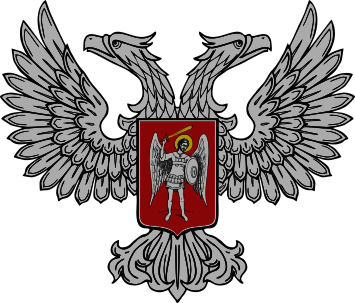 ДОНЕЦКАЯ НАРОДНАЯ РЕСПУБЛИКАМИНИСТЕРСТВО АГРОПРОМЫШЛЕННОЙ ПОЛИТИКИ И ПРОДОВОЛЬСТВИЯГОСУДАРСТВЕННАЯ ИНСПЕКЦИЯ ДНР, . Донецк, Калининский район, пр. Дзержинского, 45 АТелефон (062)312-76-79, тел/факс (062)386-88-24E-mail: GI.App_p.DNR@mail.ruДОНЕЦКАЯ НАРОДНАЯ РЕСПУБЛИКАМИНИСТЕРСТВО АГРОПРОМЫШЛЕННОЙ ПОЛИТИКИ И ПРОДОВОЛЬСТВИЯГОСУДАРСТВЕННАЯ ИНСПЕКЦИЯ ДНР, . Донецк, Калининский район, пр. Дзержинского, 45 АТелефон (062)312-76-79, тел/факс (062)386-88-24E-mail: GI.App_p.DNR@mail.ruДОНЕЦКАЯ НАРОДНАЯ РЕСПУБЛИКАМИНИСТЕРСТВО АГРОПРОМЫШЛЕННОЙ ПОЛИТИКИ И ПРОДОВОЛЬСТВИЯГОСУДАРСТВЕННАЯ ИНСПЕКЦИЯ ДНР, . Донецк, Калининский район, пр. Дзержинского, 45 АТелефон (062)312-76-79, тел/факс (062)386-88-24E-mail: GI.App_p.DNR@mail.ru